Wijkraad 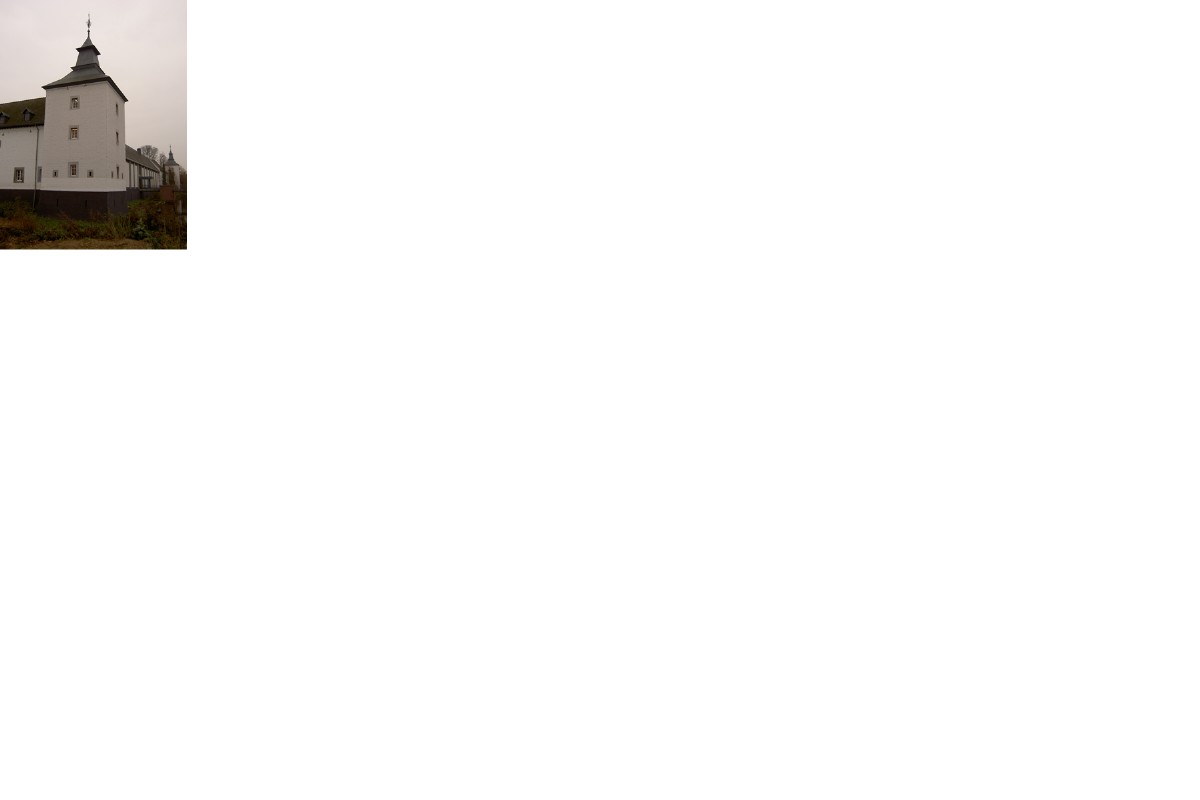 ˝ Born-West ˝ Secretariaat: Prinsbisdomstraat 2 6121 JG Born Tel: 06-11722518. E-mail: wijkraadbornwest@gmail.comVerslag van het wijkraadoverleg van maandag 11 januari 2016.Locatie: Gemeenschapshuis Prinsbisdomstraat 5 Born.Tijdstip: 19.30uur      Aanwezig: Voorzitter Th. Lahaye, Secretaris L. Verjans, M. Dieteren, M. Quax, H. Keulen, Th. Meeks.     Namens Gemeente: J. Hoedemakers, E. Lebon.     Namens Politie: J. Gouda.      Afgemeld: J. Spee, N. Larosch, J. Denis, Jos. v.d. Straten, H. den Hollander, wethouder P. Meekels.Opening voorzitter.Verslag wijkraadoverleg van 1januari 2016.Binnen gekomen stukken;Verzonden naar Born actueel oproep voor deelname buurtpreventie.Verslag eerste bijeenkomst behoud verbindingen A2. (zie bijlage)Behoud verbindingen A2:De voorzitter heeft zelf een zienswijze ingediend en geeft een toelichting over het overleg met de diverse groepen en wijkraden die zich samen sterk maken voor behoud van de verbindingen.De heer Lebon merkt op dat de gemeente ook een zienswijze heeft ingediend maar de gemeente kan/mag niet in hoger beroep dat kunnen de wijkraden wel mocht dit noodzakelijk zijn.Leefbaarheidsagenda 2025:In overleg met de heer Lebon wordt de leefbaarheidsagenda even uitgesteld tot de jaarplannen van 2016 klaar zijn.Stadsdeeljaarplan 2016:Er komt een uitnodiging voor de uitreiking van het stadsdeeljaarplan 2016.Reconstructie Prinsbisdomstraat:Geen nieuws.Zuileiken:De uitleg door afdeling groen betreffende de aanpak van de groenvoorziening in de Prinsbisdom is duidelijk. Gemeenschapshuis:Het verslag van de heer Lebon betreffende het overleg met mevrouw Leurs de uitbaatster van het gemeenschapshuis wordt besproken.De wijkraad is van mening dat mevrouw Leurs niet de geschikte gesprekspartner is in zake de overlast van de aircoventilator achter op het gemeenschapshuis.De wijkraad is van mening dat er een brief geschreven dient te worden naar de stichting zoals door wethouder Meekels beloofd is in het overleg van 9 november 2015.De brief is noodzakelijk omdat de voorzitter van de stichting de heer Lemmens meerdere keren mondeling en per mail is aangesproken door de aanwonenden en de voorzitter van de wijkraad zonder resultaat.De overlast staat al sinds 2012 op de actielijst.Stand van zaken overlast oudere hangjongeren parkeerplaats gemeenschapshuis.De overlast is afgenomen tot incidenten, met oud en nieuw zware knallen van een kleine groep tot half januari.Bevindingen wijkagent overlastmeldingen.Actie puntenlijst: De actie punten lijst wordt door genomen.Rondvraag:Vergaderdata 2016:14 maart; 9 mei; 12 september; 14 november.  Sluiting.